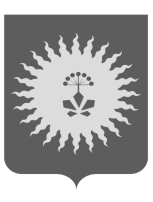 АДМИНИСТРАЦИЯ АНУЧИНСКОГО МУНИЦИПАЛЬНОГО ОКРУГАПРИМОРСКОГО КРАЯП О С Т А Н О В Л Е Н И Е.Об утверждении «Порядка направления проектов нормативных правовых актов и принятых нормативных правовых актов администрации	Анучинского муниципального	округа Приморского края впрокуратуру Анучинского района для проведения	правовой и антикоррупционной экспертизы»В соответствии с Федеральным законом от 06.10.2003 года № 131-ФЗ «Об общих принципах организации местного самоуправления в Российской Федерации, в соответствии с Уставом Анучинского муниципального округа Приморского края, в целях повышения качества нормативных правовых актов администрации Анучинского муниципального округа Приморского края, в соответствии с Федеральными законами от 17.01.1992 года № 2202-1 «О прокуратуре Российской Федерации»,   от 25.12.2008 года № 273-ФЗ «О противодействии  коррупции»,    от 17.07.2009 года  №172-ФЗ «Об антикоррупционной экспертизе нормативных правовых актов и проектов нормативных правовых актов», администрация Анучинского муниципального округа Приморского краяПОСТАНОВЛЯЕТ:Утвердить прилагаемый «Порядок направления проектов нормативных правовых актов и принятых нормативных правовых актов администрации Анучинского муниципального округа Приморского края в прокуратуру Анучинского района для проведения правовой и антикоррупционной экспертизы».Общему отделу администрации Анучинского муниципального округа (Бурдейная) опубликовать настоящее постановление в средствах массовой информации и разместить на официальном сайте администрации Анучинского муниципального округа Приморского края в телекоммуникационной сети - Интернет.Постановление вступает в силу со дня его официального опубликованияКонтроль за исполнением настоящего постановления оставляю за собой.Глава Анучинскогомуниципального округаУТВЕРЖДЕН:постановлением администрации Анучинского муниципального округа Приморского краяот26.03.2021№263ПОРЯДОКНАПРАВЛЕНИЯ ПРОЕКТОВ НОРМАТИВНЫХ ПРАВОВЫХ АКТОВ И ПРИНЯТЫХ НОРМАТИВНЫХ ПРАВОВЫХ АКТОВ АДМИНИСТРАЦИИ АНУЧИНСКОГО МУНИЦИПАЛЬНОГО ОКРУГА  ПРИМОРСКОГО КРАЯ В  ПРОКУРАТУРУ АНУЧИНСКОГО РАЙОНА ДЛЯ ПРОВЕДЕНИЯ ПРАВОВОЙ И
АНТИКОРРУПЦИОННОЙ ЭКСПЕРТИЗЫПорядок направления проектов нормативных правовых актов и принятых нормативных правовых актов администрации Анучинского муниципального округа  Приморского края в прокуратуру Анучинского района для проведения правовой и антикоррупционной экспертизы (далее - Порядок) определяет последовательность действий по предоставлению администрацией Анучинского муниципального округа Приморского края (далее-Администрация АМО) в прокуратуру Анучинского района проектов нормативных правовых актов и принятых нормативных правовых актов администрации АМО для проведения правовой и антикоррупционной экспертизы.Проекты нормативных правовых актов администрации АМО направляются для проведения правовой и антикоррупционной экспертизы в прокуратуру Анучинского района не позднее, чем за 20 дней до дня их принятия на бумажном носителе либо в электронном виде.Данный срок может быть сокращен в отношении отдельных проектов правовых актов с обоснованием в сопроводительном письме необходимости сокращения такого срока.При поступлении из прокуратуры Анучинского района информации о наличии в проекте нормативного правового акта коррупциогенных факторов, а также несоответствия проекта нормативного правового акта федеральному и (или) краевому законодательству копия информации направляется субъекту нормотворческой инициативы, разработавшему данный проект нормативного правового акта для его доработки и принятия.Копии принятых нормативных правовых актов администрации АМО направляются для проведения правовой и антикоррупционной экспертизы в прокуратуру Анучинского района на бумажном носителе в течении  5 дней, после их подписания главой Анучинского муниципального округа.Направление проектов нормативных правовых актов и принятых нормативных правовых актов администрации АМО в прокуратуру Анучинского района для проведения правовой и антикоррупционной экспертизы обеспечивается администрацией АМО.26.03.2021с. Анучино№263